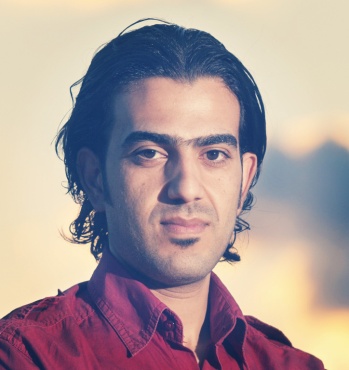 Curriculum VitaeGulfjobseeker.com CV No: 1203888Mobile +971505905010 / +971504753686 To get contact details of this candidatesSubmit request through Feedback Linkhttp://www.gulfjobseeker.com/feedback/submit_fb.phpObjectives:A motivated assistant  pharmacist with a real passion for healthcare. Seeking a Challenging position in a growing organization to be part of their team and to work in a creative environment to the best of my ability. I expected to be a team player, professional, reliable, and playing an active role in a multinational firm.                                               SKILLS/ ABILITIES:                                                                                                                     Giving healthcare advice and help to the public.Hard working, team work with great communication skills.Good customer service skills.Presentation, counselling, sales & management skills.An interest in the health and wellbeing of people.A high level of scientific understanding and ability.A logical approach to problem solving.Good math skills, with the ability to calculate and use scientific formulae.Accuracy and attention to details.The ability to organize and prioritize the work.A responsible and security-conscious attitude.The ability to train and supervise others.Computer Skill& Technology: competent in using Microsoft office suite (word, Excel, Power point).Well versed with the use of Internet for researches.Personal information:Nationality        :   SyrianD.O.B               :  11-05-1987Sex                    :  maleMarital status    :  single Qualification:High secondary school certificate  2007Diploma in pharmacy   2010DHA license MOH license in YemenProfessional experience:- Al Safeer pharmacy in Fujairah  from:12/03/2012  to: 21/03/2013- Fujairah government hospital as volunteer  4 month period - Eibn Esmaeil  pharmacy in Yemen  from: 01/09/2010 to: 10/09/2011Languages known:         -  Arabic        -  English